DER RATAchtundvierzigste ordentliche Tagung
Genf, 16. Oktober 2014Rückständige Beitragszahlungen zum 30. September 2014Vom Verbandsbüro erstelltes Dokument

Haftungsausschluss: dieses Dokument gibt nicht die Grundsätze oder eine Anleitung der UPOV wieder	In der nachstehenden Tabelle sind die rückständigen Beitragszahlungen und Beteiligungen am Betriebsmittelfonds zum 30. September 2014 aufgeführt. 	Jede Zahlung, die zwischen dem 30. September und dem 16. Oktober 2014 eingeht, wird dem Rat gemeldet, wenn er dieses Dokument prüft.	Die Liste der Verbandsmitglieder, die zum 16. Oktober 2014 Stimmrechte verlieren, wird auf Anfrage mitgeteilt.	Der Rat wird ersucht, den Stand der Beitragszahlungen zum 30. September 2014 zur Kenntnis zu nehmen.[Ende des Dokuments]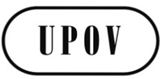 GC/48/11ORIGINAL: englischDATUM: 1. Oktober 2014INTERNATIONALER VERBAND ZUM SCHUTZ VON PFLANZENZÜCHTUNGEN INTERNATIONALER VERBAND ZUM SCHUTZ VON PFLANZENZÜCHTUNGEN INTERNATIONALER VERBAND ZUM SCHUTZ VON PFLANZENZÜCHTUNGEN GenfGenfGenfMitgliedKeine Rückstände/
Jahr(e) der RückständeBetrag der Rückstände
(Schweizer Franken)Betrag der Rückstände
(Schweizer Franken)Prozentsatz der Rückstände insgesamtProzentsatz der Rückstände im Verhältnis zum Jahresbeitrag des MitgliedsAlbanienKeine RückständeArgentinienKeine RückständeAserbaidschanKeine RückständeAustralienKeine RückständeBelarusBeitrag 201410 72813,48100,00BelgienKeine RückständeBolivien (Plurinationaler Staat)Keine RückständeBrasilienBeitrag 201413 41016,86100,00BulgarienKeine RückständeChileKeine RückständeChinaKeine RückständeCosta RicaKeine RückständeDänemarkKeine RückständeDeutschlandKeine RückständeDominikanische RepublikBeitrag 2014 (Saldo)1 7892,2616,68EcuadorKeine RückständeEhemalige Jugoslawische Republik MazedonienKeine RückständeEstlandKeine RückständeEuropäische UnionKeine RückständeFinnlandKeine RückständeFrankreichKeine RückständeGeorgienKeine RückständeIrlandKeine RückständeIslandKeine RückständeIsraelKeine RückständeItalienKeine RückständeJapanKeine RückständeJordanienBeitrag 201410 72813,48100,00KanadaKeine RückständeKeniaKeine RückständeKirgistanKeine RückständeKolumbienKeine RückständeKroatienKeine RückständeLettlandKeine RückständeLitauenKeine RückständeMarokkoBeitrag 201410 72813,48100,00MexikoKeine RückständeNeuseelandKeine RückständeNicaraguaBeitrag 201410 72813,48100,00NiederlandeKeine RückständeNorwegenKeine RückständeOmanKeine RückständeÖsterreichKeine RückständePanamaKeine RückständeParaguayBeitrag 201410 72813,48100,00PeruKeine RückständePolenKeine RückständePortugalKeine RückständeRepublik KoreaKeine RückständeRepublik MoldauKeine RückständeRumänienKeine RückständeRussische FöderationKeine RückständeSchwedenKeine RückständeSchweizKeine RückständeSerbienKeine RückständeSingapurKeine RückständeSlowakeiKeine RückständeSlowenienKeine RückständeSpanienKeine RückständeSüdafrikaKeine RückständeTrinidad und TobagoKeine RückständeTschechische RepublikKeine RückständeTunesienKeine RückständeTürkeiKeine RückständeUkraineBeitrag 201410 72813,48100,00UngarnKeine RückständeUruguayKeine RückständeUsbekistanKeine RückständeVereinigte Staaten von AmerikaKeine RückständeVereinigtes KönigreichKeine RückständeVietnamKeine RückständeInsgesamt79 567100,00